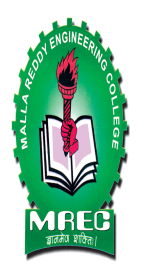 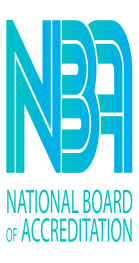 MALLA REDDY ENGINEERING COLLEGE (Autonomous)( An Autonomous Institution approved by UGC and Affiliated to JNTU Hyderabad, Accredited by NACC with ‘A++’ Grade, Accredited by NBA, Maisammaguda, Dhulapally, (Post,Via Kompally), Secunderabad – 500100 Ph:040-64634234).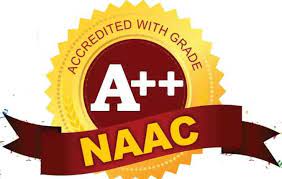 Name of the Lab:COMPUTER NETWORKS LAB / COMPILER DESIGN LAB Lab In-charge:Mr.D.Syam Kumar/Mr. Pavan KumarLab Location:G05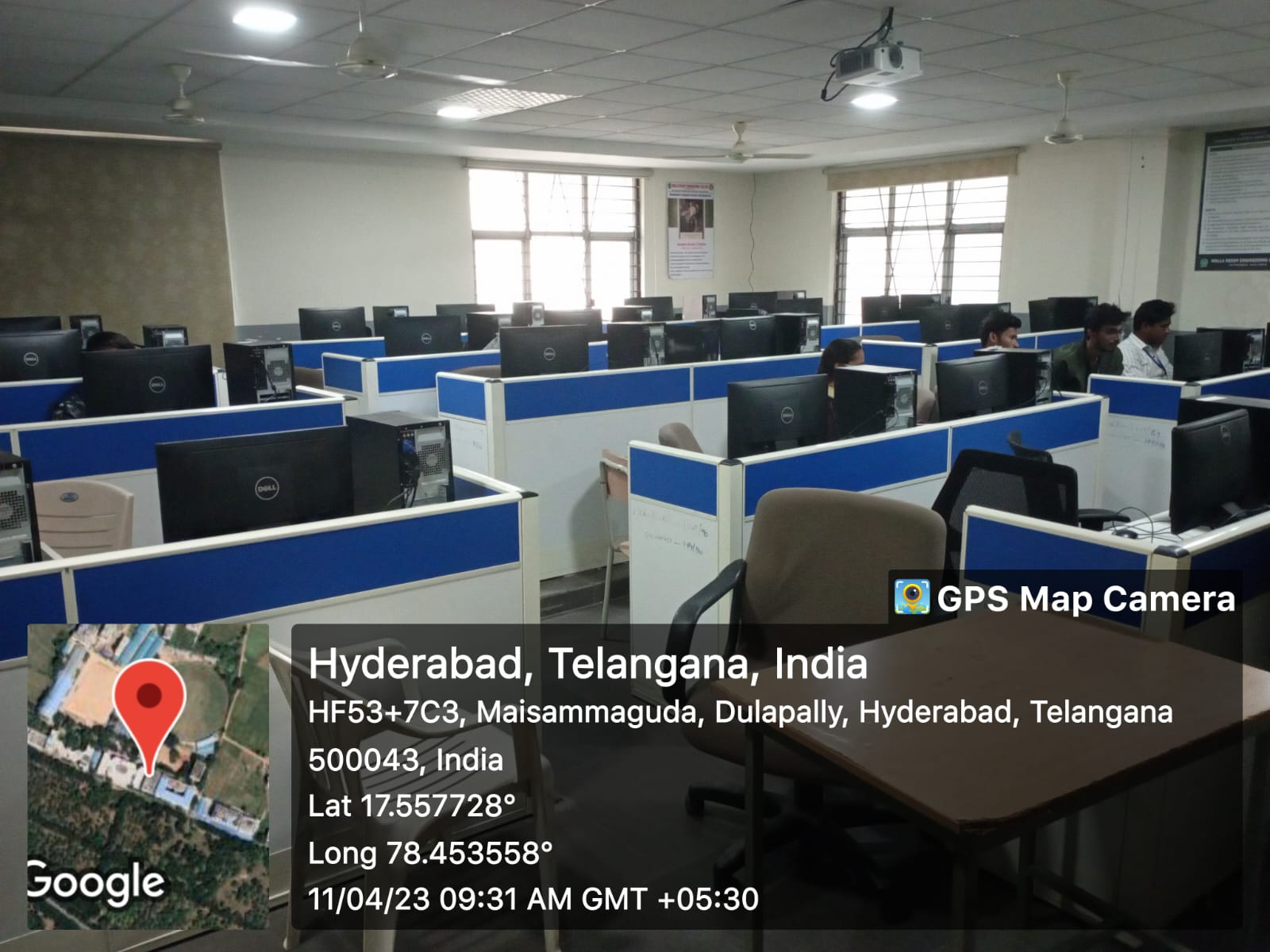 CN/CD LABCN/CD LAB